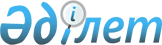 О внесении изменений в Решение Совета Евразийской экономической комиссии от 23 ноября 2012 г. № 99Решение Совета Евразийской экономической комиссии от 03 марта 2017 года № 28      В соответствии с пунктом 11 Протокола об общих принципах и правилах конкуренции (приложение № 19 к Договору о Евразийском экономическом союзе от 29 мая 2014 года) и пунктом 70 приложения № 1 к Регламенту работы Евразийской экономической комиссии, утвержденному Решением Высшего Евразийского экономического совета от 23 декабря 2014 г. № 98, Совет Евразийской экономической комиссии решил: 

      1. Внести в Решение Совета Евразийской экономической комиссии от 23 ноября 2012 г. № 99 "О Порядке рассмотрения дел о нарушении правил конкуренции" изменения согласно приложению. 

      2. Настоящее Решение вступает в силу по истечении 30 календарных дней с даты его официального опубликования. 

 ИЗМЕНЕНИЯ, 
вносимые в Решение Совета Евразийской экономической 
комиссии от 23 ноября 2012 г. № 99       1. В наименовании и пункте 1 слова "правил конкуренции" заменить словами "общих правил конкуренции на трансграничных рынках".

      2. В Порядке рассмотрения дел о нарушении правил конкуренции, утвержденном указанным Решением:

      а) в наименовании и по тексту слова "правил конкуренции" заменить словами "общих правил конкуренции на трансграничных рынках";

      б) пункт 1 изложить в следующей редакции:

      "1. Настоящий Порядок разработан в соответствии с пунктом 11 Протокола об общих принципах и правилах конкуренции (приложение № 19 к Договору о Евразийском экономическом союзе от 29 мая 2014 года) (далее соответственно – Протокол, Договор) и применяется Евразийской экономической комиссией (далее – Комиссия) при осуществлении процедуры рассмотрения дел о нарушении установленных в статье 76 Договора общих правил конкуренции на трансграничных рынках на территориях двух и более государств – членов Евразийского экономического союза (далее соответственно – трансграничные рынки, государства-члены).";

      в) в пункте 2 слова "расследования нарушений правил конкуренции" заменить словами "расследования нарушений общих правил конкуренции на трансграничных рынках, утвержденным Решением Совета Евразийской экономической комиссии от 23 ноября 2012 г. № 98";

      г) в пункте 3 слова "статье 2 Соглашения" заменить словами "пункте 2 Протокола";

      д) в наименовании раздела II слова "о нарушении правил конкуренции" исключить;

      е) в пункте 5:

      слова "(далее – член Коллегии)" исключить;

      слова "директор департамента Комиссии, работу которого он курирует" заменить словами "руководитель структурного подразделения Комиссии, уполномоченного в сфере контроля за соблюдением общих правил конкуренции на трансграничных рынках";

      ж) пункт 6 изложить в следующей редакции:

      "6. Членами комиссии по рассмотрению дела являются должностные лица и (или) сотрудники структурного подразделения Комиссии, уполномоченного в сфере контроля за соблюдением общих правил конкуренции на трансграничных рынках. Количество членов комиссии по рассмотрению дела должно быть не менее 3 человек.

      Должностные лица и (или) сотрудники указанного уполномоченного структурного подразделения Комиссии, проводившие расследование нарушений общих правил конкуренции на трансграничных рынках, не могут включаться в состав комиссии по рассмотрению дела, возбужденного по результатам такого расследования.";

      з) в подпункте 4 пункта 11:

      слова "государств – членов Таможенного союза и Единого экономического пространства" заменить словами "государств-членов";

      слова "входит реализация" заменить словами "входят реализация и (или) проведение";

      и) в пункте 12 слова "государств – членов Таможенного союза и Единого экономического пространства (далее – Стороны)" заменить словами "государств-членов";

      к) в предложении первом пункта 17 слова "правил конкуренции" заменить словами "общих правил конкуренции на трансграничных рынках, утвержденным Решением Совета Евразийской экономической комиссии от 23 ноября 2012 г. № 98";

      л) пункт 22 изложить в следующей редакции:

      "22. Непредставление или несвоевременное представление в Комиссию запрашиваемых сведений (информации), предусмотренных разделом XVIII Договора и Протоколом, в том числе непредставление сведений (информации) по требованию Комиссии, а равно представление в Комиссию заведомо недостоверных сведений (информации) является основанием для применения штрафных санкций, предусмотренных подпунктом 5 пункта 16 Протокола. Применение указанных штрафных санкций осуществляется в порядке, установленном Методикой расчета и порядком наложения штрафов за нарушение общих правил конкуренции на трансграничных рынках, утвержденными Решением Совета Евразийской экономической комиссии от 17 декабря 2012 г. № 118.";

      м) подпункт 1 пункта 30 изложить в следующей редакции:

      "1) рассмотрения уполномоченными органами, Судом Евразийского экономического союза, судом государства-члена, правоохранительными органами государства-члена другого дела, имеющего значение для рассмотрения данного дела;"; 

      н) в абзаце втором пункта 44:

      после слов "членом Коллегии" дополнить словами "Комиссии, курирующим вопросы конкуренции и антимонопольного регулирования,";

      слова "на уровне глав государств от 18 ноября 2011 г. № 1" заменить словами "от 23 декабря 2014 г. № 98";

      о) в пункте 45:

      в абзаце третьем слова "нарушении правил конкуренции" заменить словами "нарушении общих правил конкуренции на трансграничных рынках либо факт выявления Комиссией нарушения общих правил конкуренции на трансграничных рынках";

      в абзаце пятом слова "предусмотренного Соглашением за нарушение правил конкуренции, рассчитанный в соответствии с Методикой расчета и порядка наложения штрафов, предусмотренных Соглашением" заменить словами "предусмотренного пунктом 16 Протокола и рассчитанного в соответствии с Методикой расчета и порядком наложения штрафов за нарушение общих правил конкуренции на трансграничных рынках, утвержденными Решением Совета Евразийской экономической комиссии от 17 декабря 2012 г. № 118"; 

      п) в пункте 47 слова "части 8 статьи 14 Соглашения" заменить словами "пункта 19 Протокола". 


					© 2012. РГП на ПХВ «Институт законодательства и правовой информации Республики Казахстан» Министерства юстиции Республики Казахстан
				
      Члены Совета Евразийской экономической комиссии: 
От Республики Армения

От Республики Беларусь

От Республики Казахстан

От Кыргызской Республики

От Российской Федерации

В. Габриелян

В. Матюшевский

А. Мамин

О. Панкратов

И. Шувалов 

ПРИЛОЖЕНИЕ 
к Решению Совета 
Евразийской экономической комиссии 
от 3 марта 2017 г. № 28 